9月专题套枕套活动报道套枕套活动，旨在提高幼儿的生活自理能力。孩子们的竞争意识非常强烈。看孩子们努力认真的模样！小组比赛：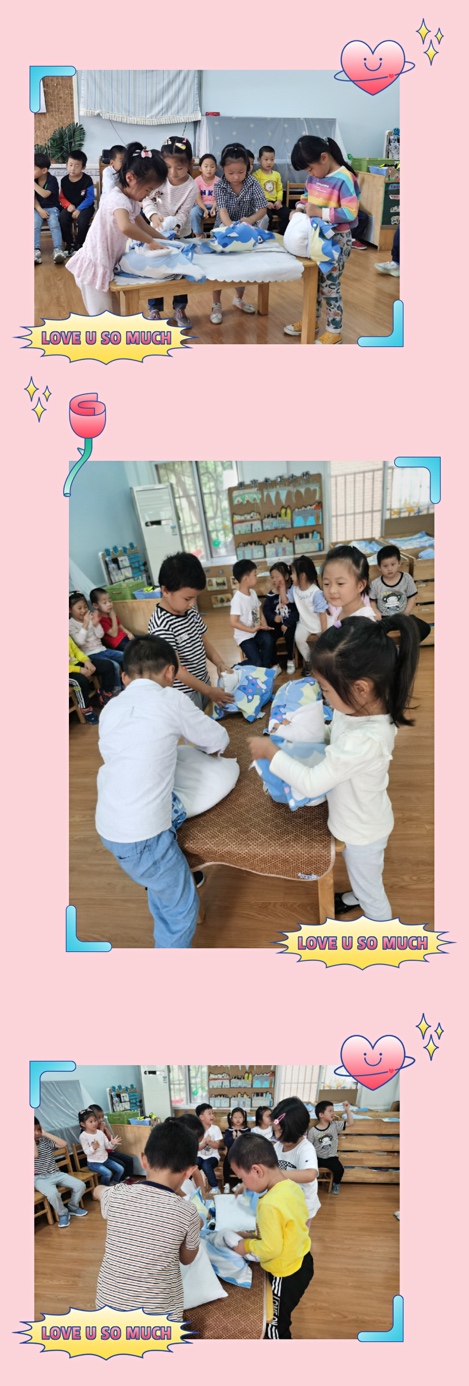 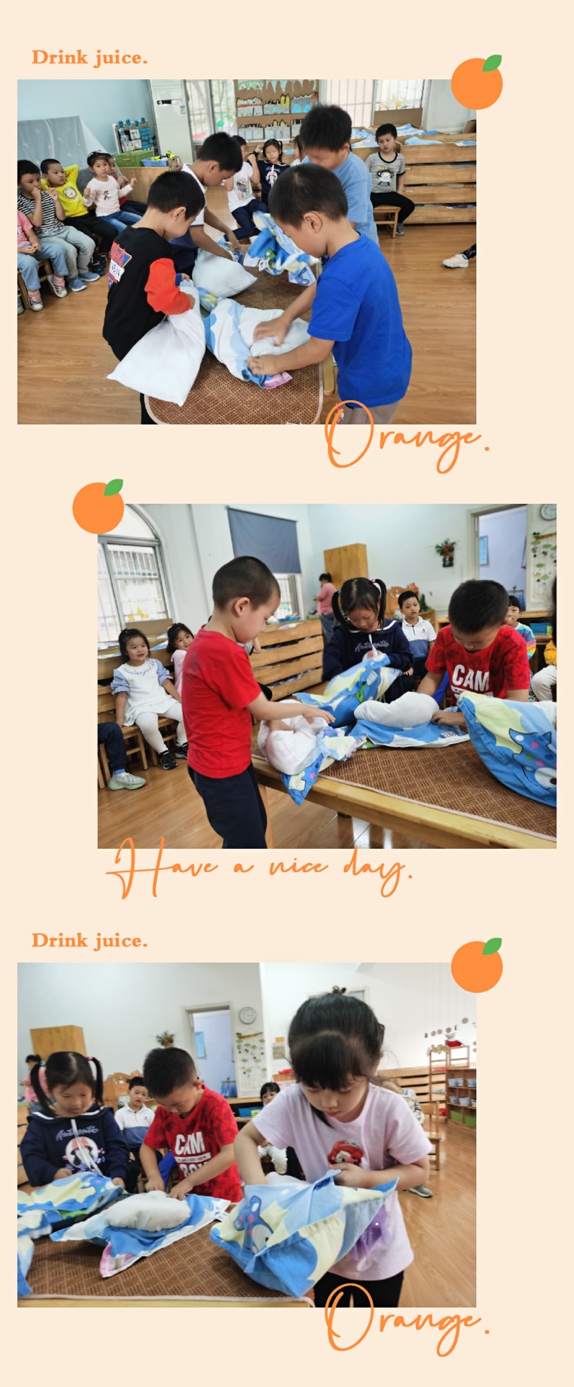 一对一比赛：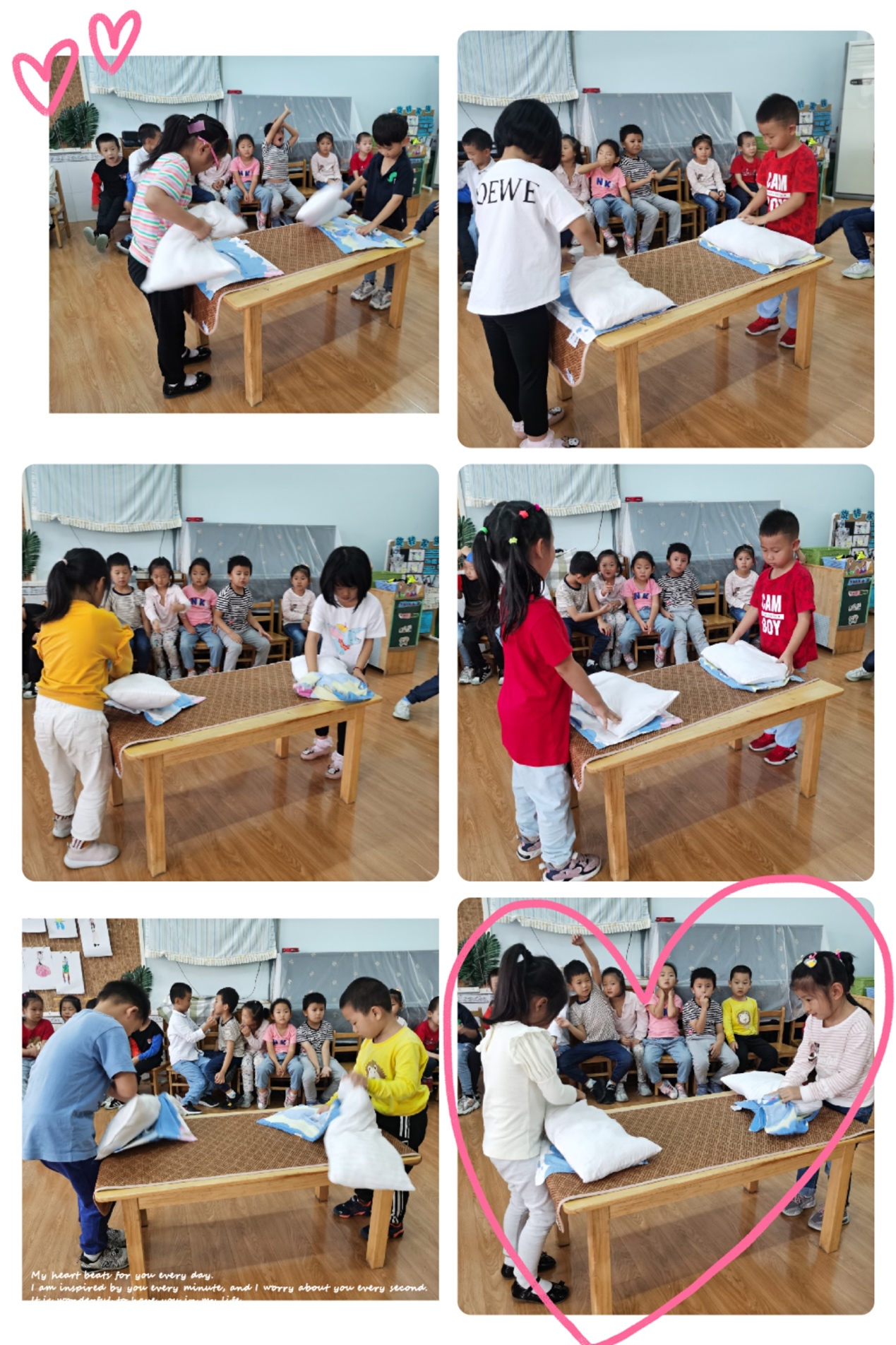 一堆一对抗赛：经过激烈的争夺赛，最终的获胜者：一等奖：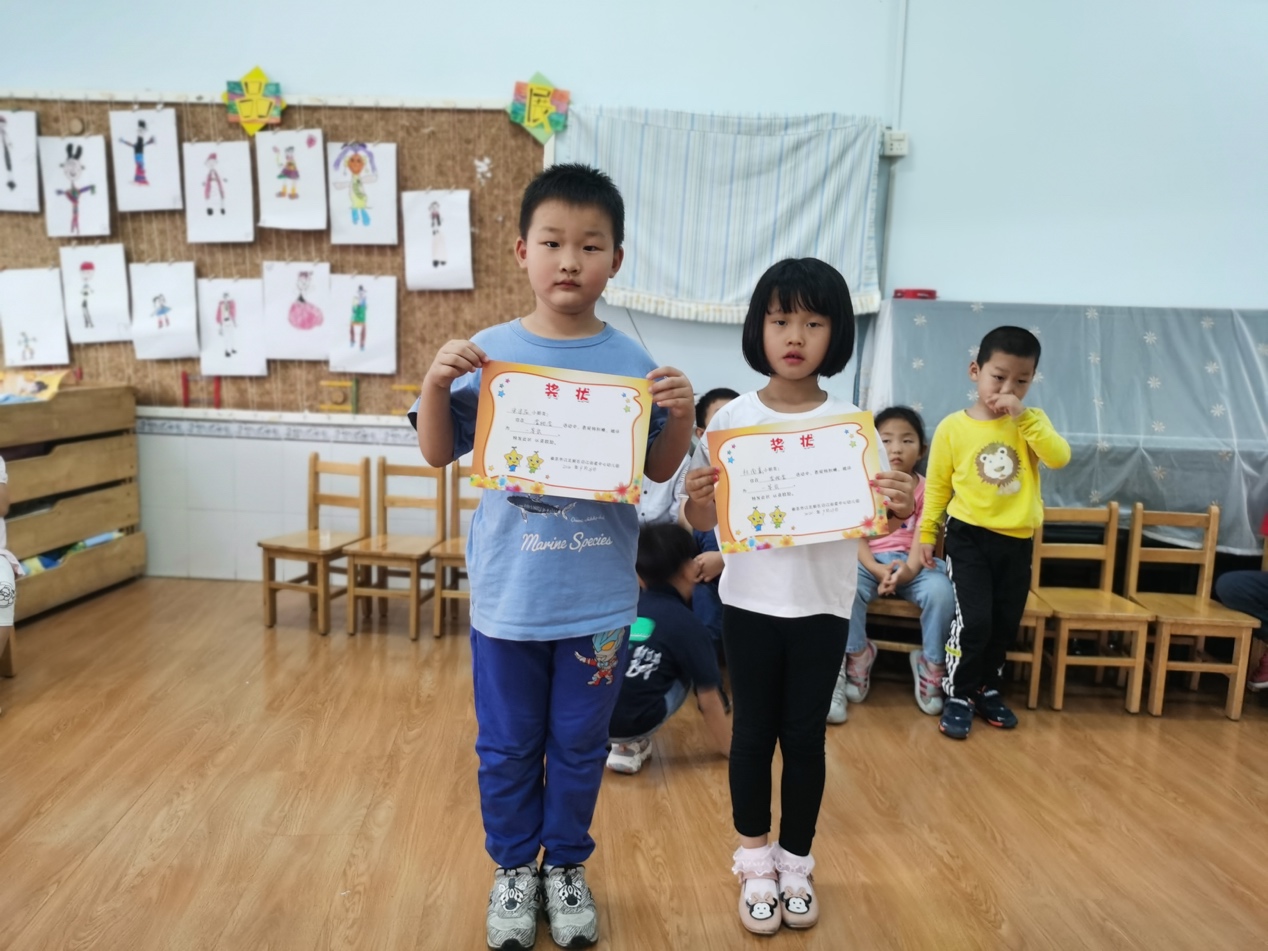 二等奖：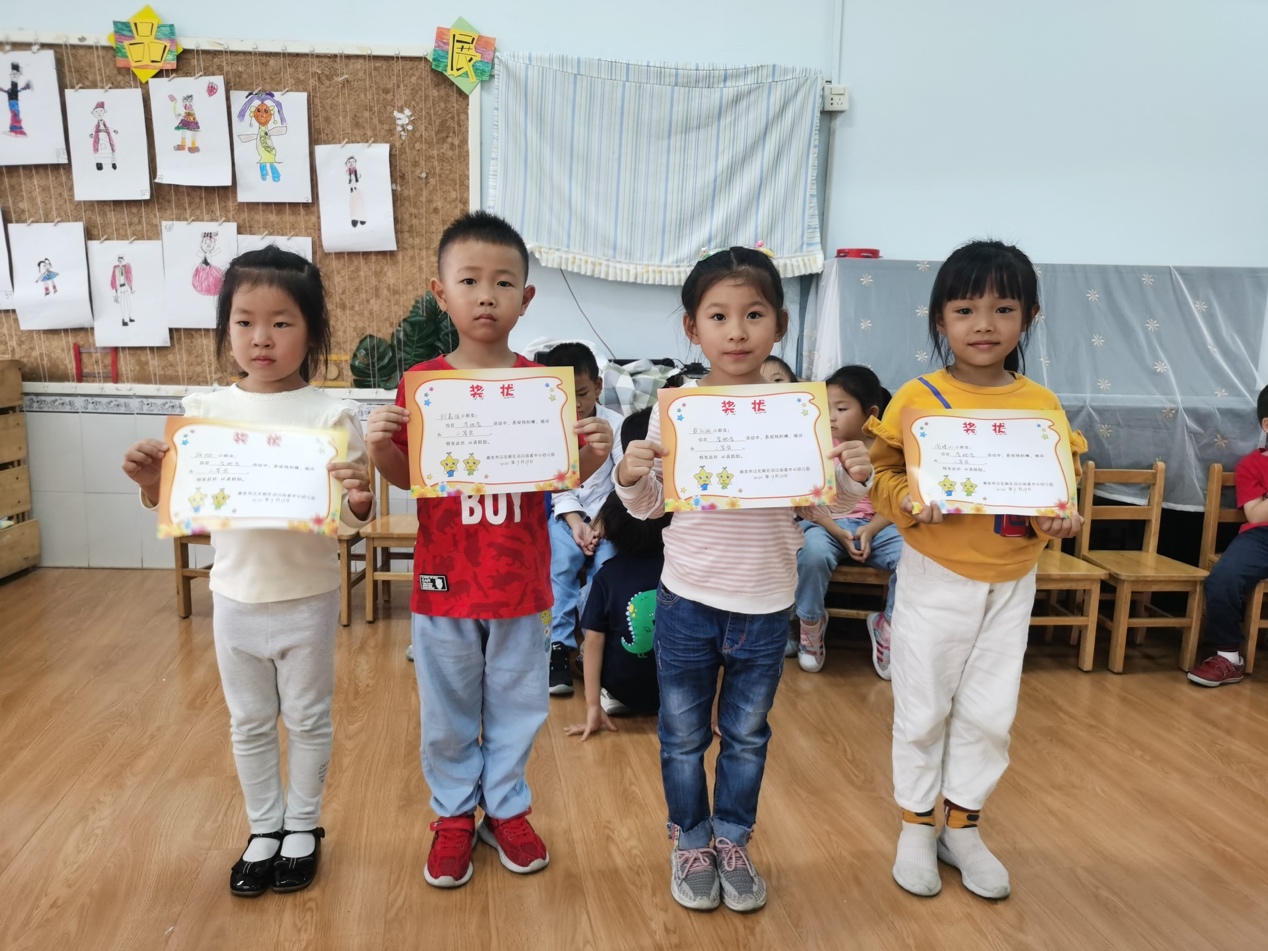 三等奖: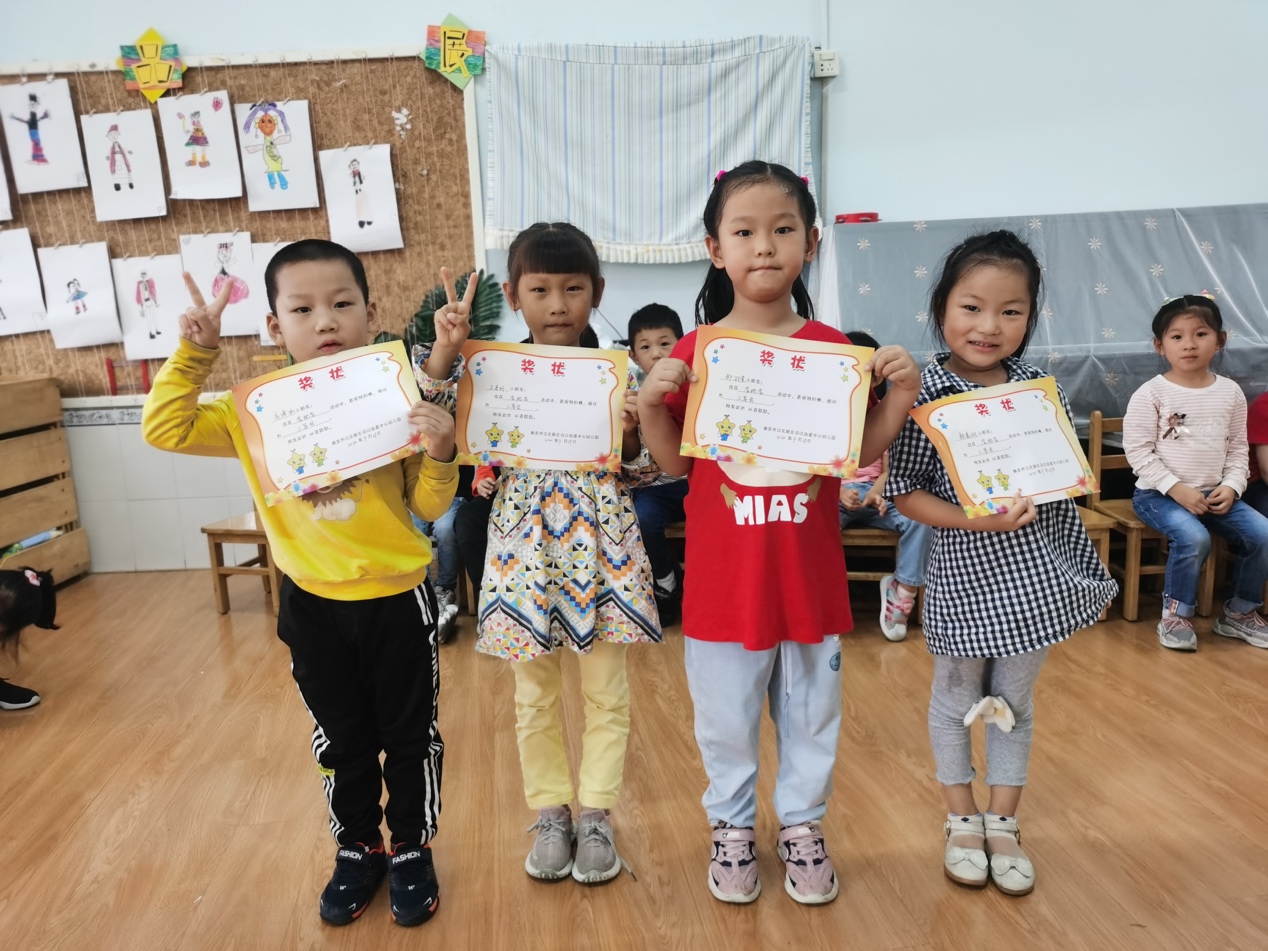 活动中，幼儿非常地积极，通过此次活动，幼儿对于自主整理自己的物品有了一定的认识！